WorksheetPracticing the tenses past, present and future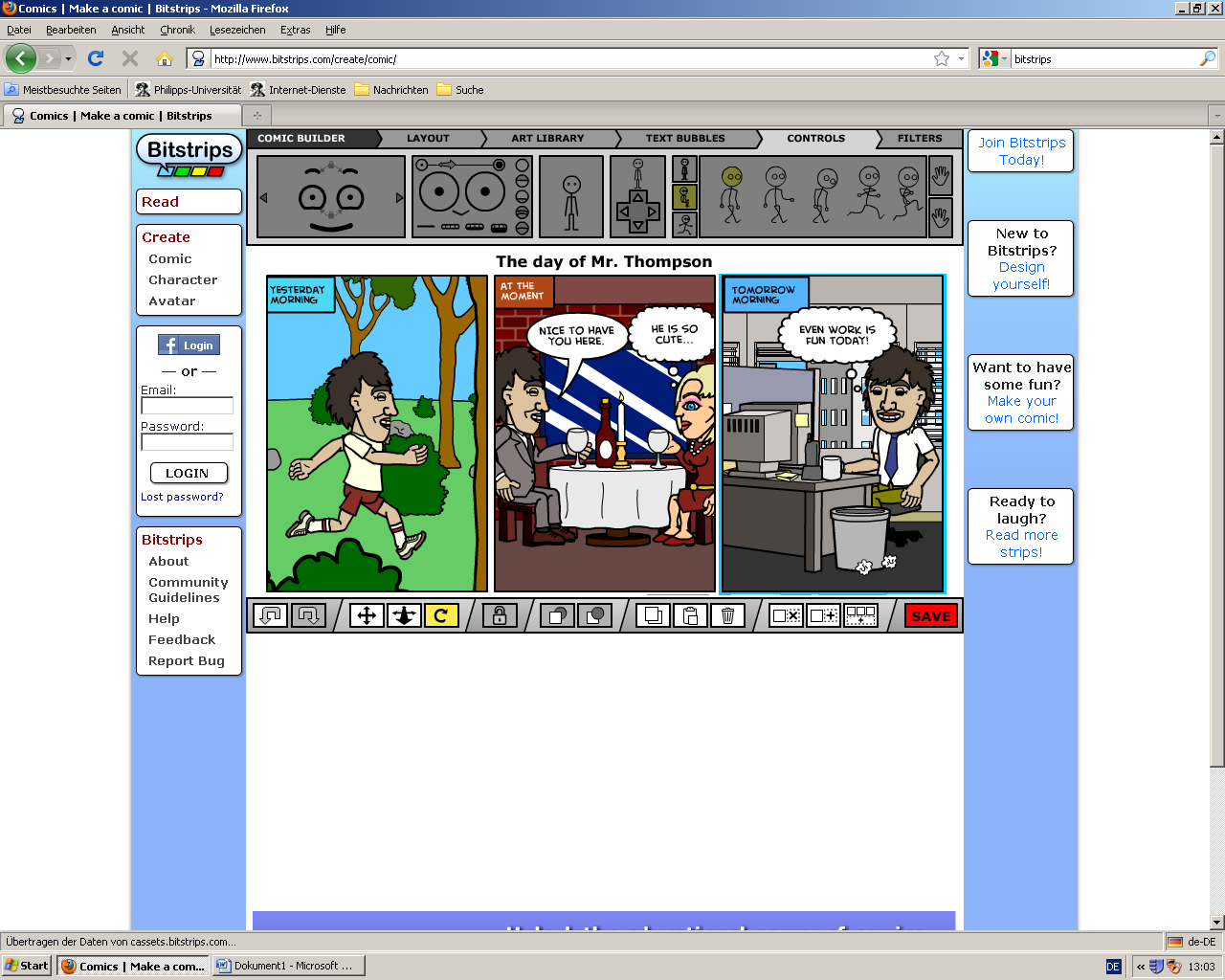 Write a short story about Mr. Thompson’s life! The following questions should be answered in your story:- What did he do yesterday?- What does he do now?- What will he do tomorrow?__________________________________________________________________________________________________________________________________________________________________________________________________________________________________________________________________________________________________________________________________________________________________________________________________________________________________________________________________________________________________________________________________________________________________________________________________________________________________________________________________________________________________________________________________________________________________________________________________________________________________________________________________________________________________________________________________________________________________________________________________________________________________________________________________________________________________________________________________________________________________________________________________________________